Zabawa oddechowa instrukcja w filmiehttps://www.youtube.com/watch?v=WaY-RDjS9KgNaiązując do zajęć logorytmicznych wykonajcie wesołą gimnastykę buzi i języka.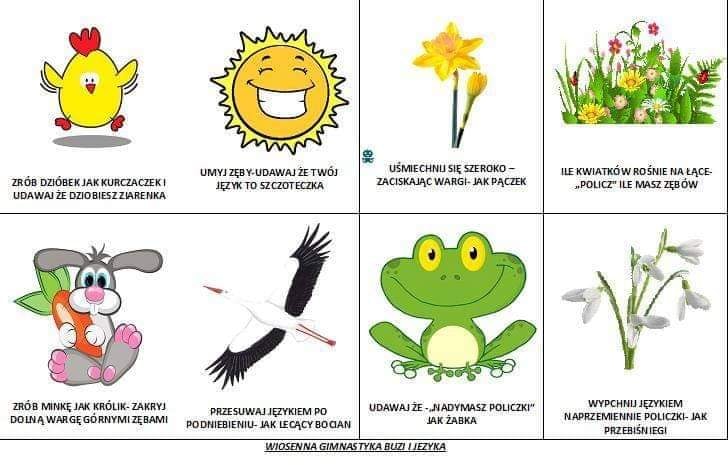 Weźcie z kuchni makaron i zapałki, możecie też wybrać inne rzeczy.Ułożcie taki wzór:Opiekun układa u góry a dziecko NAŚLADUJE pod spodem takie samo ułożenie 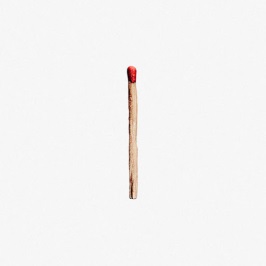 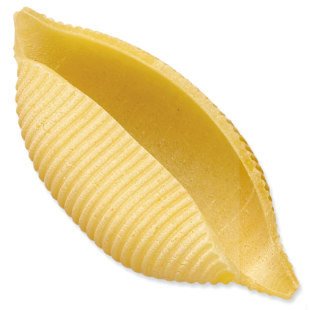 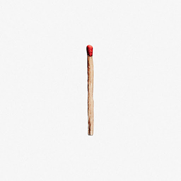 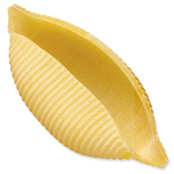 Teraz zacznijcie: co będzie następne?4. Wykonajcie kartę pracy znajdującą się poniżej, staracie się utrwalić nazwy zapamiętując rzeczy. Pokażcie obrazek i poproście żeby dzieci przyniosły te same rzeczy z ich pokoju.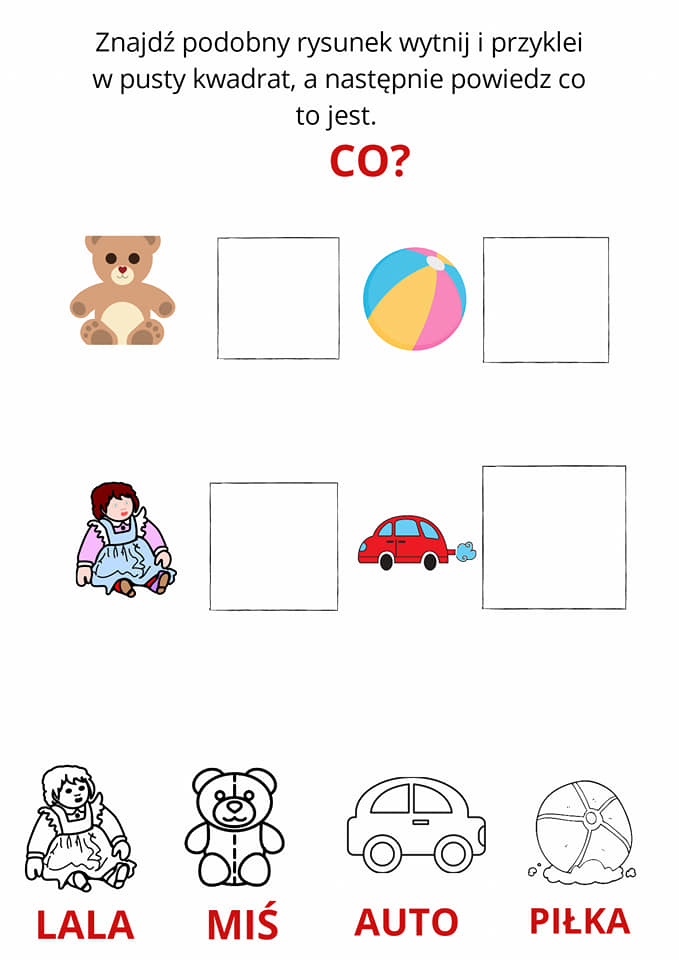 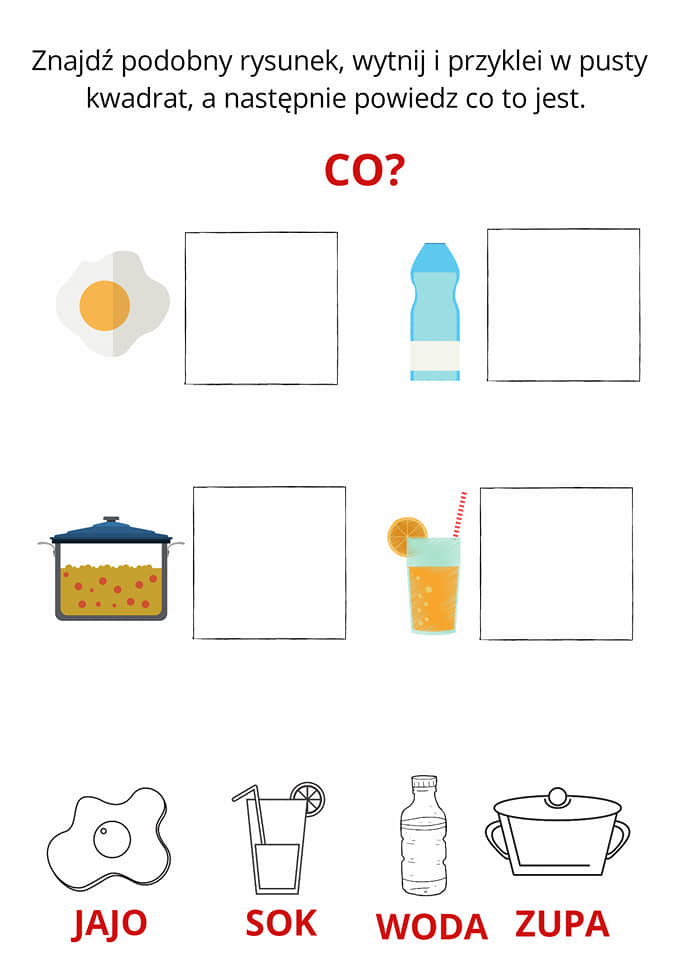 Ćwiczenia dla zerówki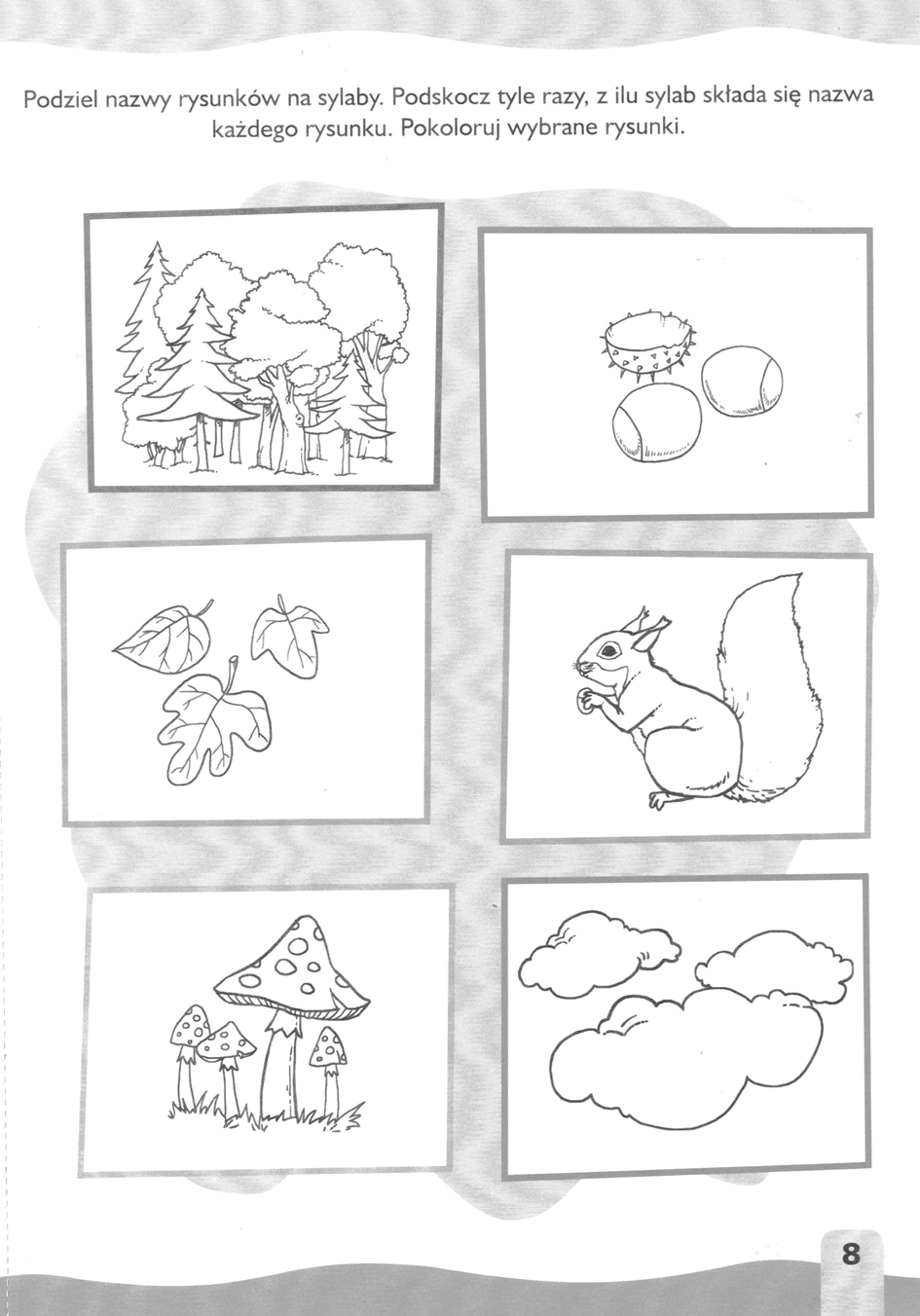 